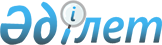 О внесении изменений и дополнения в решение внеочередной XLVII-й сессии маслихата города Алматы V-го созыва от 10 декабря 2015 года № 395 "О бюджете города Алматы на 2016-2018 годы"
					
			С истёкшим сроком
			
			
		
					Решение внеочередной ХI сессии маслихата города Алматы VI-го созыва от 24 ноября 2016 года № 61. Зарегистрировано в Департаменте юстиции города Алматы 30 ноября 2016 года № 1331. Прекращено действие в связи с истечением срока
      В соответствии с пунктом 4 статьи 106  и пунктом 1 статьи 111 Бюджетного Кодекса Республики Казахстан от 4 декабря 2008 года, статьями 6, 7 Закона Республики Казахстан от 23 января 2001 года "О местном государственном управлении и самоуправлении в Республике Казахстан", маслихат города Алматы VI-го созыва РЕШИЛ:
      1. Внести в решение внеочередной XLVII-й сессии маслихата города Алматы V-го созыва от 10 декабря 2015 года № 395 "О бюджете города Алматы на 2016-2018 годы" (зарегистрировано в Реестре государственной регистрации нормативных правовых актов за № 1241, опубликовано 29 декабря 2015 года в газете "Алматы ақшамы" № 158 и 29 декабря 2015 года в газете "Вечерний Алматы" № 160-161), с изменениями, внесенными решением L-й сессии маслихата города Алматы V-го созыва от 27 января 2016 года № 403 "О внесении изменений в решение внеочередной XLVII-й сессии маслихата города Алматы V-го созыва от 10 декабря 2015 года № 395 "О бюджете города Алматы на 2016-2018 годы" (зарегистрировано в Реестре государственной регистрации нормативно правовых актов за № 1250, опубликовано 13 февраля 2016 года в газете "Алматы ақшамы" № 18, в газете "Вечерний Алматы" № 19-20), с изменениями, внесенными решением LI-й сессии маслихата города Алматы V-го созыва от 11 марта 2016 года № 407 "О внесении изменений в решение внеочередной XLVII-й сессии маслихата города Алматы V-го созыва от 10 декабря 2015 года № 395 "О бюджете города Алматы на 2016-2018 годы" (зарегистрировано в Реестре государственной регистрации нормативно правовых актов за № 1268, опубликовано 26 марта 2016 года в газете "Алматы ақшамы" № 36, в газете "Вечерний Алматы" № 37-38), с изменениями, внесенными решением внеочередной IV-й сессии маслихата города Алматы VI-го созыва от 27 апреля 2016 года № 12 "О внесении изменений в решение внеочередной XLVII-й сессии маслихата города Алматы V-го созыва от 10 декабря 2015 года № 395 "О бюджете города Алматы на 2016-2018 годы" (зарегистрировано в Реестре государственной регистрации нормативно правовых актов за № 1282, опубликовано 5 мая 2016 года в газете "Алматы ақшамы" № 53, в газете "Вечерний Алматы" № 54-55), с изменениями, внесенными решением внеочередной VII-й сессии маслихата города Алматы VI-го созыва от 8 июля 2016 года № 29 "О внесении изменений в решение внеочередной XLVII-й сессии маслихата города Алматы V-го созыва от 10 декабря 2015 года № 395 "О бюджете города Алматы на 2016-2018 годы" (зарегистрировано в Реестре государственной регистрации нормативно правовых актов за № 1299, опубликовано 14 июля 2016 года в газете "Алматы ақшамы" № 83, в газете "Вечерний Алматы" № 84), с изменениями, внесенными решением внеочередной IX-й сессии маслихата города Алматы VI-го созыва от 26 сентября 2016 года № 47 "О внесении изменений в решение внеочередной XLVII-й сессии маслихата города Алматы V-го созыва от 10 декабря 2015 года № 395 "О бюджете города Алматы на 2016-2018 годы" (зарегистрировано в Реестре государственной регистрации нормативно правовых актов за № 1316, опубликовано 4 октября 2016 года в газете "Алматы ақшамы" № 115, в газете "Вечерний Алматы" № 118) следующие изменения и дополнение:
      в пункте 1:
      в подпункте 1):
      цифры "474 857 141,6" заменить цифрами "486 658 630,6";
      в строке "налоговые поступления" цифры "306 468 065,7" заменить цифрами "335 931 724,7";
      в строке "неналоговые поступления" цифры "1 512 069,9" заменить цифрами "3 088 630,9";
      в строке "поступления от продажи основного капитала" цифры "12 665 268" заменить цифрами "6 491 000";
      в строке "поступления трансфертов" цифры "154 211 738,0" заменить цифрами "141 147 275,0".
      в подпункте 2):
      цифры "465 624 583,8" заменить цифрами "482 984 786,7".
      в подпункте 3):
      цифры "11 052 571,0" заменить "10 984 870" цифрами.
      в подпункте 4):
      цифры "28 502 651,4" заменить "23 011 638,5" цифрами;
      в строке "приобретение финансовых активов" цифры "28 502 651,4" заменить цифрами "23 697 661,5".
      в пункте 6 цифры "4 866 224,5" заменить цифрами "4 817 729,5";
      в пункте 7 цифры "1 768 833,0" заменить цифрами "1 709 995";
      в пункте 8 цифры "16 825 674,0" заменить цифрами "16 961 881";
      в пункте 9 цифры "78 373 433,6" заменить цифрами "80 472 427,6";
      в пункте 10  цифры "64 252 649,9" заменить цифрами "66 154 154,9";
      в пункте 11 цифры "11 131 515,0" заменить цифрами "14 888 301";
      в пункте 12 цифры "47 162 617,5" заменить цифрами "43 743 675,5";
      в пункте 13 цифры "58 740 357,7" заменить цифрами "51 863 057,7";
      в пункте 14 цифры "14 174 491,3" заменить цифрами "14 479 875,9";
      в пункте 15 цифры "11 137 942,0" заменить цифрами "35 086 787";
      в пункте 16  цифры "1 594 667,0" заменить цифрами "1 566 956";
      в пункте 17 цифры "35 748 226,0" заменить цифрами "31 466 255,3";
      в пункте 18 цифры "49 612 044,3" заменить цифрами "44 732 694,4".
      дополнить пунктом 1-1 следующего содержания:
      "1-1. По программе 065 "Формирование или увеличение уставного капитала юридических лиц" администратора бюджетных программ 393 - Управление предпринимательства и индустриально-инновационного развития города Алматы предусмотреть сроки реализации проектов: "Строительство коммунального автобусного парка №3 в городе Алматы" с общей стоимостью проекта 4 988 473 тыс. тенге, из них: 2016 год – 5 000 тыс. тенге, 2017 год – 4 650 400 тыс. тенге, 2018 год – 333 073 тыс. тенге, "Система видеомониторинга обстановки мест массового скопления граждан" с общей стоимостью проекта 8 682 945 тыс. тенге, из них: 2016 год – 28 103 тыс. тенге, 2017 год – 827 848 тыс. тенге, 2018 год – 7 826 994 тыс. тенге, "Развитие и расширение автоматизированной информационной системы "Безопасность дорожного движения" с общей стоимостью проекта 5 793 012 тыс. тенге, из них: 2016 год – 400 тыс. тенге, 2017 год – 190 620 тыс. тенге, 2018 год – 5 601 992 тыс. тенге.".
      2. Приложение 1 к указанному решению изложить в новой редакции согласно приложению к данному решению.
      3. Аппарату маслихата города Алматы обеспечить размещение настоящего решения на интернет-ресурсе.
      4. Контроль за исполнением настоящего решения возложить на председателя постоянной комиссии по экономике и бюджету маслихата города Алматы С. Козлова и заместителя акима города Алматы А. Жунусову (по согласованию).
      5. Настоящее решение вводится в действие с 1 января 2016 года. Бюджет города Алматы на 2016 год
					© 2012. РГП на ПХВ «Институт законодательства и правовой информации Республики Казахстан» Министерства юстиции Республики Казахстан
				
      Председательвнеочередной XI-й сессиимаслихата города АлматыVI-го созыва

К. Авершин

      Секретарь маслихатагорода Алматы VI-го созыва

К. Казанбаев
Приложение 1к решению внеочередной
XI-й сессии
маслихата города Алматы
VI-го созыва
от 24 ноября 2016 года № 61Приложение 1
к решению внеочередной
LVII-й сессии
маслихата города Алматы
V-го созыва
от 10 декабря 2015 года № 395
Категория
Категория
Категория
Категория
Категория
Сумма, тыс.тенге
Класс
Класс
Класс
Наименование
Сумма, тыс.тенге
Подкласс
Подкласс
Подкласс
Сумма, тыс.тенге
Специфика
Специфика
Сумма, тыс.тенге
1
1
1
1
2
3
I. Доходы
486 658 630,6
1
Налоговые поступления
335 931 724,7
01
Подоходный налог 
168 922 779,7
2
Индивидуальный подоходный налог
168 922 779,7
03
Социальный налог
113 890 332,0
1
Социальный налог
113 890 332,0
04
Налоги на собственность
35 621 713,0
1
Налоги на имущество
21 962 732,0
3
Земельный налог
3 008 674,0
4
Налог на транспортные средства
10 647 087,0
5
Единый земельный налог
3 220,0
05
Внутренние налоги на товары, работы и услуги
12 977 626,0
2
Акцизы
4 853 045,0
3
Поступления за использование природных и других ресурсов
1 982 288,0
4
Сборы за ведение предпринимательской и профессиональной деятельности
5 832 293,0
5
Налог на игорный бизнес
310 000,0
08
Обязательные платежи, взимаемые за совершение юридически значимых действий и(или) выдачу документов уполномоченными на то государственными органами или должностными лицами
4 519 274,0
1
Государственная пошлина
4 519 274,0
2
Неналоговые поступления
3 088 630,9
01
Доходы от государственной собственности
2 647 510,9
1
Поступления части чистого дохода государственных предприятий
201 873,0
3
Дивиденды на государственные пакеты акций, находящиеся в государственной собственности
1 519 992,0
4
Доходы на доли участия в юридических лицах, находящиеся в государственной собственности
271 818,0
5
Доходы от аренды имущества, находящегося в государственной собственности
623 000,0
7
Вознаграждения по кредитам, выданным из государственного бюджета
30 827,9
02
Поступления от реализации товаров (работ, услуг) государственными учреждениями, финансируемыми из государственного бюджета
1 120,0
1
Поступления от реализации товаров (работ, услуг) государственными учреждениями, финансируемыми из государственного бюджета
1 120,0
06
Прочие неналоговые поступления
440 000,0
1
Прочие неналоговые поступления
440 000,0
3
Поступления от продажи основного капитала
6 491 000,0
01
Продажа государственного имущества, закрепленного за государственными учреждениями
4 500 000,0
1
Продажа государственного имущества, закрепленного за государственными учреждениями
4 500 000,0
03
Продажа земли и нематериальных активов
1 991 000,0
1
Продажа земли 
1 940 000,0
2
Продажа нематериальных активов
51 000,0
4
Поступления трансфертов 
141 147 275,0
02
Трансферты из вышестоящих органов государственного управления
141 147 275,0
1
Трансферты из республиканского бюджета
141 147 275,0
Функциональная группа 
Функциональная группа 
Функциональная группа 
Функциональная группа 
Функциональная группа 
Сумма, тыс.тенге
Функциональная подгруппа 
Функциональная подгруппа 
Функциональная подгруппа 
Функциональная подгруппа 
Сумма, тыс.тенге
Администратор бюджетных программ
Администратор бюджетных программ
Администратор бюджетных программ
Сумма, тыс.тенге
Программа
Программа
Сумма, тыс.тенге
 Наименование
Сумма, тыс.тенге
II. Затраты
482 984 786,7
01
Государственные услуги общего характера
4 817 729,5
111
Аппарат маслихата города республиканского значения, столицы
56 175,0
001
Услуги по обеспечению деятельности маслихата города республиканского значения, столицы
54 775,0
003
Капитальные расходы государственного органа
1 400,0
121
Аппарат акима города республиканского значения, столицы
1 356 948,0
001
Услуги по обеспечению деятельности акима города республиканского значения, столицы
1 228 704,0
002
Создание информационных систем
3 482,0
003
Капитальные расходы государственного органа
68 898,0
013
Обеспечение деятельности Ассамблеи народа Казахстана города республиканского значения, столицы
55 864,0
123
Аппарат акима района в городе, города районного значения, поселка, села, сельского округа
1 374 855,0
001
Услуги по обеспечению деятельности акима района в городе, города районного значения, поселка, села, сельского округа
1 303 901,0
022
Капитальные расходы государственного органа
70 954,0
379
Ревизионная комиссия города республиканского значения, столицы
215 332,0
001
Услуги по обеспечению деятельности ревизионной комиссии города республиканского значения, столицы
215 332,0
356
Управление финансов города республиканского значения, столицы
404 858,0
001
Услуги по реализации государственной политики в области исполнения местного бюджета и управления коммунальной собственностью
278 539,0
003
Проведение оценки имущества в целях налогообложения
57 089,0
010
Приватизация, управление коммунальным имуществом, постприватизационная деятельность и регулирование споров, связанных с этим
3 170,0
011
Учет, хранение, оценка и реализация имущества, поступившего в коммунальную собственность
57 939,0
014
Капитальные расходы государственного органа
8 121,0
357
Управление экономики и бюджетного планирования города республиканского значения, столицы
291 259,0
001
Услуги по реализации государственной политики в области формирования и развития экономической политики, системы государственного планирования 
276 629,0
004
Капитальные расходы государственного органа
14 630,0
369
Управление по делам религий города республиканского значения, столицы
112 520,0
001
Услуги по реализации государственной политики в области религиозной деятельности на местном уровне
108 518,0
003
Капитальные расходы государственного органа 
4 002,0
373
Управление строительства города республиканского значения, столицы
1 005 782,5
061
Развитие объектов государственных органов
1 005 782,5
02
Оборона
1 709 995,0
121
Аппарат акима города республиканского значения, столицы
210 627,0
010
Мероприятия в рамках исполнения всеобщей воинской обязанности
69 730,0
011
Подготовка территориальной обороны и территориальная оборона города республиканского значения, столицы
140 897,0
121
Аппарат акима города республиканского значения, столицы
931 872,0
014
Предупреждение и ликвидация чрезвычайных ситуаций масштаба города республиканского значения, столицы
931 872,0
387
Территориальный орган, уполномоченных органов в области чрезвычайных ситуаций природного и техногенного характера, Гражданской обороны, финансируемый из бюджета города республиканского значения, столицы
567 496,0
003
Капитальные расходы территориального органа и подведомственных государственных учреждений
392 181,0
004
Мероприятия гражданской обороны города республиканского значения, столицы
175 315,0
03
Общественный порядок, безопасность, правовая, судебная, уголовно-исполнительная деятельность
16 961 881,0
352
Исполнительный орган внутренних дел, финансируемый из бюджета города республиканского значения, столицы
13 907 088,0
001
Услуги по реализации государственной политики в области обеспечения охраны общественного порядка и безопасности на территории города республиканского значения, столицы
9 778 817,0
003
Поощрение граждан, участвующих в охране общественного порядка
18 000,0
007
Капитальные расходы государственного органа
3 909 231,0
012
Услуги по размещению лиц, не имеющих определенного места жительства и документов
110 001,0
013
Организация содержания лиц, арестованных в административном порядке
52 552,0
014
Организация содержания служебных животных 
38 487,0
373
Управление строительства города республиканского значения, столицы
1 016 460,2
021
Строительство объектов общественного порядка и безопасности
1 016 460,2
348
Управление пассажирского транспорта и автомобильных дорог города республиканского значения, столицы
2 038 332,8
004
Обеспечение безопасности дорожного движения в населенных пунктах
2 038 332,8
04
Образование
80 472 427,6
123
Аппарат акима района в городе, города районного значения, поселка, села, сельского округа
13 432 784,0
004
Обеспечение деятельности организаций дошкольного воспитания и обучения
1 976 585,0
041
Реализация государственного образовательного заказа в дошкольных организациях образования
11 456 199,0
373
Управление строительства города республиканского значения, столицы
314 970,9
006
Сейсмоусиление детских дошкольных организаций в городе Алматы
188 208,0
037
Строительство и реконструкция объектов дошкольного воспитания и обучения
126 762,9
360
Управление образования города республиканского значения, столицы
44 511 415,0
003
Общеобразовательное обучение
38 514 033,0
004
Общеобразовательное обучение по специальным образовательным программам
2 480 583,0
005
Общеобразовательное обучение одаренных детей в специализированных организациях образования
1 393 093,0
008
Дополнительное образование для детей
2 106 615,0
019
Присуждение грантов государственным учреждениям образования города республиканского значения, столицы за высокие показатели работы
17 091,0
373
Управление строительства города республиканского значения, столицы
4 353 466,7
027
Сейсмоусиление организаций среднего образования в городе Алматы
542 164,7
028
Строительство и реконструкция объектов начального, основного среднего и общего среднего образования
3 811 302,0
381
Управление физической культуры и спорта города республиканского значения, столицы
2 563 267,0
006
Дополнительное образование для детей и юношества по спорту
2 241 469,0
007
Общеобразовательное обучение одаренных в спорте детей в специализированных организациях образования
321 798,0
353
Управление здравоохранения города республиканского значения, столицы
305 902,0
043
Подготовка специалистов в организациях технического и профессионального, послесреднего образования
305 902,0
360
Управление образования города республиканского значения, столицы
10 624 650,0
018
Организация профессионального обучения
23 324,0
024
Подготовка специалистов в организациях технического и профессионального образования
10 601 326,0
352
Исполнительный орган внутренних дел, финансируемый из бюджета города республиканского значения, столицы
1 873,0
006
Повышение квалификации и переподготовка кадров
1 873,0
353
Управление здравоохранения города республиканского значения, столицы
287 605,0
003
Повышение квалификации и переподготовка кадров
287 605,0
360
Управление образования города республиканского значения, столицы
4 076 494,0
001
Услуги по реализации государственной политики на местном уровне в области образования 
179 782,0
006
Информатизация системы образования в государственных учреждениях образования города республиканского значения, столицы
255 644,0
007
Приобретение и доставка учебников, учебно-методических комплексов для государственных учреждений образования города республиканского значения, столицы
2 121 883,0
009
Проведение школьных олимпиад, внешкольных мероприятий и конкурсов масштаба города республиканского значения, столицы
276 586,0
011
Капитальные расходы государственного органа
5 997,0
013
Обследование психического здоровья детей и подростков и оказание психолого-медико-педагогической консультативной помощи населению
197 109,0
014
Реабилитация и социальная адаптация детей и подростков с проблемами в развитии
120 594,0
021
Ежемесячные выплаты денежных средств опекунам (попечителям) на содержание ребенка-сироты (детей-сирот), и ребенка (детей), оставшегося без попечения родителей
240 269,0
027
Выплата единовременных денежных средств казахстанским гражданам, усыновившим (удочерившим) ребенка (детей)-сироту и ребенка (детей), оставшегося без попечения родителей
23 933,0
067
Капитальные расходы подведомственных государственных учреждений и организаций
654 697,0
05
Здравоохранение
66 154 154,9
353
Управление здравоохранения города республиканского значения, столицы
859 280,0
004
Оказание стационарной и стационарозамещающей медицинской помощи субъектам здравоохранения по направлению специалистов первичной медико-санитарной помощи и медицинских организаций, за исключением оказываемой за счет средств республиканского бюджета
859 280,0
353
Управление здравоохранения города республиканского значения, столицы
1 369 663,0
005
Производство крови, ее компонентов и препаратов для местных организаций здравоохранения
862 001,0
006
Услуги по охране материнства и детства
285 660,0
007
Пропаганда здорового образа жизни
222 002,0
373
Управление строительства города республиканского значения, столицы
3 747 245,5
009
Сейсмоусиление объектов здравоохранения в городе Алматы
450 448,0
038
Строительство и реконструкция объектов здравоохранения
3 296 797,5
353
Управление здравоохранения города республиканского значения, столицы
20 771 554,0
009
Оказание медицинской помощи лицам, страдающим туберкулезом, инфекционными заболеваниями, психическими расстройствами и расстройствами поведения, в том числе связанные с употреблением психоактивных веществ
8 184 553,0
019
Обеспечение больных туберкулезом противотуберкулезными препаратами
212 180,0
020
Обеспечение больных диабетом противодиабетическими препаратами
1 195 560,0
021
Обеспечение онкогематологических больных химиопрепаратами
644 208,0
022
Обеспечение лекарственными средствами больных с хронической почечной недостаточностью, аутоиммунными, орфанными заболеваниями, иммунодефицитными состояниями, а также больных после трансплантации органов
1 380 495,0
026
Обеспечение факторами свертывания крови больных гемофилией
2 196 912,0
027
Централизованный закуп и хранение вакцин и других медицинских иммунобиологических препаратов для проведения иммунопрофилактики населения
2 391 390,0
036
Обеспечение тромболитическими препаратами больных с острым инфарктом миокарда
145 308,0
046
Оказание медицинской помощи онкологическим больным в рамках гарантированного объема бесплатной медицинской помощи
4 420 948,0
353
Управление здравоохранения города республиканского значения, столицы
23 707 046,0
014
Обеспечение лекарственными средствами и специализированными продуктами детского и лечебного питания отдельных категорий населения на амбулаторном уровне
2 947 104,0
038
Проведение скрининговых исследований в рамках гарантированного объема бесплатной медицинской помощи
463 889,0
039
Оказание медицинской помощи населению субъектами здравоохранения районного значения и села и амбулаторно-поликлинической помощи в рамках гарантированного объема бесплатной медицинской помощи
18 652 623,0
045
Обеспечение лекарственными средствами на льготных условиях отдельных категорий граждан на амбулаторном уровне лечения
1 643 430,0
353
Управление здравоохранения города республиканского значения, столицы
7 132 830,0
011
Оказание скорой медицинской помощи и санитарная авиация, за исключением оказываемой за счет средств республиканского бюджета
7 104 517,0
029
Базы спецмедснабжения города республиканского значения, столицы
28 313,0
353
Управление здравоохранения города республиканского значения, столицы
8 566 536,4
001
Услуги по реализации государственной политики на местном уровне в области здравоохранения
140 412,0
013
Проведение патологоанатомического вскрытия
377 487,0
016
Обеспечение граждан бесплатным или льготным проездом за пределы населенного пункта на лечение
6 377,0
018
Информационно-аналитические услуги в области здравоохранения
93 349,0
030
Капитальные расходы государственного органа
5 664,0
033
Капитальные расходы медицинских организаций здравоохранения
7 943 247,4
06
Социальная помощь и социальное обеспечение
14 888 301,0
355
Управление занятости и социальных программ города республиканского значения, столицы
2 290 932,0
002
Предоставление специальных социальных услуг для престарелых и инвалидов в медико-социальных учреждениях (организациях) общего типа, в центрах оказания специальных социальных услуг, в центрах социального обслуживания
537 068,0
006
Государственная адресная социальная помощь
15 878,0
012
Государственные пособия на детей до 18 лет
29 585,0
020
Предоставление специальных социальных услуг для инвалидов с психоневрологическими заболеваниями, в психоневрологических медико-социальных учреждениях (организациях), в центрах оказания специальных социальных услуг, в центрах социального обслуживания
982 660,0
021
Предоставление специальных социальных услуг для престарелых, инвалидов, в том числе детей-инвалидов, в реабилитационных центрах
280 351,0
022
Предоставление специальных социальных услуг для детей-инвалидов с психоневрологическими патологиями в детских психоневрологических медико-социальных учреждениях (организациях), в центрах оказания специальных социальных услуг, в центрах социального обслуживания
430 781,0
048
Внедрение обусловленной денежной помощи по проекту Өрлеу
14 609,0
360
Управление образования города республиканского значения, столицы
1 107 441,0
016
Социальное обеспечение сирот, детей, оставшихся без попечения родителей
1 028 163,0
037
Социальная реабилитация
79 278,0
123
Аппарат акима района в городе, города районного значения, поселка, села, сельского округа
429 716,0
003
Оказание социальной помощи нуждающимся гражданам на дому
429 716,0
348
Управление пассажирского транспорта и автомобильных дорог города республиканского значения, столицы
2 710 097,0
017
Социальная поддержка отдельных категорий граждан в виде льготного, бесплатного проезда на городском общественном транспорте (кроме такси) по решению местных представительных органов
2 710 097,0
355
Управление занятости и социальных программ города республиканского значения, столицы
6 956 032,0
003
Программа занятости
315 711,0
007
Оказание жилищной помощи
45 755,0
008
Социальная помощь отдельным категориям нуждающихся граждан по решениям местных представительных органов
4 460 691,0
009
Социальная поддержка инвалидов
679 970,0
015
Обеспечение нуждающихся инвалидов обязательными гигиеническими средствами, предоставление социальных услуг индивидуального помощника для инвалидов первой группы, имеющих затруднение в передвижении, и специалиста жестового языка для инвалидов по слуху в соответствии с индивидуальной программой реабилитации инвалида
1 082 460,0
016
Социальная адаптация лиц, не имеющих определенного местожительства
140 169,0
018
Оказание социальной помощи нуждающимся гражданам на дому
231 276,0
355
Управление занятости и социальных программ города республиканского значения, столицы
1 276 620,0
001
Услуги по реализации государственной политики на местном уровне в области обеспечения занятости и реализации социальных программ для населения
640 798,0
013
Оплата услуг по зачислению, выплате и доставке пособий и других социальных выплат
12 403,0
019
Размещение государственного социального заказа в неправительственных организациях
121 060,0
026
Капитальные расходы государственного органа
15 701,0
045
Реализация Плана мероприятий по обеспечению прав и улучшению качества жизни инвалидов в Республике Казахстан на 2012-2018 годы
230 656,0
053
Услуги по замене и настройке речевых процессоров к кохлеарным имплантам
153 447,0
067
Капитальные расходы подведомственных государственных учреждений и организаций
102 555,0
362
Управление внутренней политики города республиканского значения, столицы
27 919,0
077
Реализация Плана мероприятий по обеспечению прав и улучшению качества жизни инвалидов в Республике Казахстан на 2012-2018 годы
27 919,0
388
Управление государственной инспекции труда и миграции города Алматы
89 544,0
001
Услуги по реализации государственной политики в области миграции и регулирования трудовых отношений на местном уровне
83 473,0
003
Капитальные расходы государственного органа
6 071,0
07
Жилищно-коммунальное хозяйство
43 743 675,5
123
Аппарат акима района в городе, города районного значения, поселка, села, сельского округа
63 407,0
027
Ремонт и благоустройство объектов в рамках развития городов и сельских населенных пунктов по Дорожной карте занятости 2020
63 407,0
347
Управление культуры и архивов города республиканского значения, столицы
48 531,0
033
Ремонт объектов в рамках развития городов по Дорожной карте занятости 2020
48 531,0
348
Управление пассажирского транспорта и автомобильных дорог города республиканского значения, столицы
130 931,0
012
Ремонт объектов в рамках развития городов по Дорожной карте занятости 2020
130 931,0
351
Управление земельных отношений города республиканского значения, столицы
933 555,6
010
Изъятие, в том числе путем выкупа, земельных участков для государственных надобностей и связанное с этим отчуждение недвижимого имущества
933 555,6
353
Управление здравоохранения города республиканского значения, столицы
13 620,0
037
Ремонт объектов в рамках развития городов по Дорожной карте занятости 2020
13 620,0
355
Управление занятости и социальных программ города республиканского значения, столицы
1 101,0
031
Ремонт объектов в рамках развития городов по Дорожной карте занятости 2020
1 101,0
360
Управление образования города республиканского значения, столицы
10 507,0
035
Ремонт объектов в рамках развития городов по Дорожной карте занятости 2020
10 507,0
371
Управление энергетики и коммунального хозяйства города республиканского значения, столицы
2 247 579,0
008
Проектирование, развитие и (или) обустройство инженерно-коммуникационной инфраструктуры
2 169 186,0
026
Проведение энергетического аудита многоквартирных жилых домов 
13 125,0
035
Ремонт объектов в рамках развития городов по Дорожной карте занятости 2020
65 268,0
373
Управление строительства города республиканского значения, столицы
14 364 172,3
012
Проектирование и (или) строительство, реконструкция жилья коммунального жилищного фонда
4 464 341,3
017
Проектирование, развитие и (или) обустройство инженерно-коммуникационной инфраструктуры
9 737 010,0
029
Приобретение инженерно-коммуникационной инфраструктуры
162 821,0
383
Управление жилья и жилищной инспекции города Алматы
153 046,0
001
Услуги по реализации государственной политики по вопросам жилья, в области жилищного фонда на местном уровне
107 606,0
007
Капитальные расходы государственного органа 
14 040,0
009
Изготовление технических паспортов на объекты кондоминиумов
31 400,0
354
Управление природных ресурсов и регулирования природопользования города республиканского значения, столицы
2 776,6
014
Функционирование системы водоснабжения и водоотведения
2 776,6
371
Управление энергетики и коммунального хозяйства города республиканского значения, столицы
11 409 661,0
001
Услуги по реализации государственной политики на местном уровне в области энергетики и коммунального хозяйства
126 307,0
004
Газификация населенных пунктов
12 986,2
005
Развитие коммунального хозяйства
332 212,1
006
Функционирование системы водоснабжения и водоотведения
257 009,0
007
Развитие системы водоснабжения и водоотведения
9 993 560,7
016
Капитальные расходы государственного органа 
192 400,0
028
Организация эксплуатации тепловых сетей, находящихся в коммунальной собственности города республиканского значения, столицы
495 186,0
123
Аппарат акима района в городе, города районного значения, поселка, села, сельского округа
14 339 788,0
008
Освещение улиц населенных пунктов
1 726 186,0
009
Обеспечение санитарии населенных пунктов
6 673 670,0
010
Содержание мест захоронений и погребение безродных
412 556,0
011
Благоустройство и озеленение населенных пунктов
5 527 376,0
371
Управление энергетики и коммунального хозяйства города республиканского значения, столицы 
25 000,0
041
Проведение профилактической дезинсекции и дератизации (за исключением дезинсекции и дератизации на территории природных очагов инфекционных и паразитарных заболеваний, а также в очагах инфекционных и паразитарных заболеваний)
25 000,0
08
Культура, спорт, туризм и информационное пространство
51 863 057,7
123
Аппарат акима района в городе, города районного значения, поселка, села, сельского округа
61 355,0
006
Поддержка культурно-досуговой работы на местном уровне
61 355,0
347
Управление культуры и архивов города республиканского значения, столицы
5 740 293,0
004
Поддержка культурно-досуговой работы
3 937 281,0
005
Обеспечение сохранности историко-культурного наследия и доступа к ним
899 880,0
006
Увековечение памяти деятелей государства
1 000,0
007
Поддержка театрального и музыкального искусства
492 934,0
008
Обеспечение функционирования зоопарков и дендропарков
409 198,0
373
Управление строительства города республиканского значения, столицы
25 513 884,7
015
Развитие объектов спорта 
42 681,0
067
Проектирование и строительство объектов Всемирной зимней универсиады 2017 года
25 471 203,7
381
Управление физической культуры и спорта города республиканского значения, столицы
16 145 163,0
001
Услуги по реализации государственной политики на местном уровне в сфере физической культуры и спорта
52 683,0
002
Проведение спортивных соревнований на местном уровне
888 680,0
003
Подготовка и участие членов сборных команд по различным видам спорта на республиканских и международных спортивных соревнованиях
1 991 046,0
009
Организация и проведение мероприятий Всемирной зимней универсиады 2017 года
12 762 649,0
016
Обеспечение функционирования государственных городских спортивных организаций 
450 105,0
347
Управление культуры и архивов города республиканского значения, столицы 
811 757,0
009
Обеспечение функционирования городских библиотек
533 495,0
010
Обеспечение сохранности архивного фонда
278 262,0
362
Управление внутренней политики города республиканского значения, столицы
1 077 308,0
005
Услуги по проведению государственной информационной политики 
1 077 308,0
363
Управление по развитию языков города республиканского значения, столицы
106 012,0
001
Услуги по реализации государственной политики на местном уровне в области развития языков
58 807,0
002
Развитие государственного языка и других языков народа Казахстана
41 745,0
004
Капитальные расходы государственного органа
5 460,0
399
Управление туризма и внешних связей города республиканского значения, столицы
1 193 778,0
001
Услуги по реализации государственной политики на местном уровне в сфере туризма и внешних связей
52 788,0
002
Регулирование туристской деятельности
1 140 666,0
004
Капитальные расходы государственного органа
324,0
347
Управление культуры и архивов города республиканского значения, столицы
72 905
001
Услуги по реализации государственной политики на местном уровне в области культуры и архивов
72 642,0
003
Капитальные расходы государственного органа
203,0
032
Капитальные расходы подведомственных государственных учреждений и организаций
60,0
362
Управление внутренней политики города республиканского значения, столицы
542 773,0
001
Услуги по реализации государственной, внутренней политики на местном уровне 
540 023,0
007
Капитальные расходы государственного органа
2 750,0
377
Управление по вопросам молодежной политики города республиканского значения, столицы
315 087,0
001
Услуги по реализации государственной политики на местном уровне по вопросам молодежной политики
49 846,0
004
Капитальные расходы государственного органа
4 581,0
005
Реализация мероприятий в сфере молодежной политики
260 660,0
381
Управление физической культуры и спорта города республиканского значения, столицы
282 742,0
008
Обеспечение деятельности Международного комплекса лыжных трамплинов 
282 742,0
09
Топливно-энергетический комплекс и недропользование
14 479 875,9
371
Управление энергетики и коммунального хозяйства города республиканского значения, столицы
13 734 067,8
012
Развитие теплоэнергетической системы
13 734 067,8
371
Управление энергетики и коммунального хозяйства города республиканского значения, столицы
745 808,1
009
Проведение ремонтно-восстановительных работ кабелей электроснабжения
96 000,0
029
Развитие газотранспортной системы
649 808,1
10
Сельское, водное, лесное, рыбное хозяйство, особо охраняемые природные территории, охрана окружающей среды и животного мира, земельные отношения
35 086 787,0
349
Управление сельского хозяйства и ветеринарии города реcпубликанского значения, столицы
3 722 571,0
001
Услуги по реализации государственной политики на местном уровне в сфере сельского хозяйства и ветеринарии
395 617,0
003
Капитальные расходы государственного органа
2 344,0
011
Возмещение владельцам стоимости изымаемых и уничтожаемых больных животных, продуктов и сырья животного происхождения
1 638,0
018
Проведение мероприятий по идентификации сельскохозяйственных животных
1 800,0
025
Организация отлова и уничтожения бродячих собак и кошек
153 442,0
032
Капитальные расходы подведомственных государственных учреждений и организаций
6 540,0
041
Удешевление сельхозтоваропроизводителям стоимости гербицидов, биоагентов (энтомофагов) и биопрепаратов, предназначенных для обработки сельскохозяйственных культур в целях защиты растений
292,0
043
Государственный учет и регистрация тракторов, прицепов к ним, самоходных сельскохозяйственных, мелиоративных и дорожно-строительных машин и механизмов
1 794,0
050
Возмещение части расходов, понесенных субъектом агропромышленного комплекса, при инвестиционных вложениях
989 690,0
053
Субсидирование развития племенного животноводства, повышение продуктивности и качества продукции животноводства
1 552,0
054
Субсидирование заготовительным организациям в сфере агропромышленного комплекса суммы налога на добавленную стоимость, уплаченного в бюджет, в пределах исчисленного налога на добавленную стоимость
1 457,0
055
Субсидирование процентной ставки по кредитным и лизинговым обязательствам в рамках направления по финансовому оздоровлению субъектов агропромышленного комплекса
967 955,0
056
Субсидирование ставок вознаграждения при кредитовании, а также лизинге на приобретение сельскохозяйственных животных, техники и технологического оборудования
1 198 450,0
354
Управление природных ресурсов и регулирования природопользования города республиканского значения, столицы
394 776,0
009
Обеспечение функционирования водохозяйственных сооружений, находящихся в коммунальной собственности
394 776,0
354
Управление природных ресурсов и регулирования природопользования города республиканского значения, столицы
5 666 406,0
001
Услуги по реализации государственной политики в сфере охраны окружающей среды на местном уровне
107 573,0
004
Мероприятия по охране окружающей среды
4 097 294,0
005
Развитие объектов охраны окружающей среды
1 296 760,0
006
Содержание и защита особо охраняемых природных территорий
128 446,0
012
Капитальные расходы государственного органа 
7 325,0
032
Капитальные расходы подведомственных государственных учреждений и организаций
29 008,0
351
Управление земельных отношений города республиканского значения, столицы
224 628,0
001
Услуги по реализации государственной политики в области регулирования земельных отношений на территории города республиканского значения, столицы
143 034,0
003
Регулирование земельных отношений
47 651,0
008
Капитальные расходы государственного органа
33 943,0
391
Управление по контролю за использованием и охраной земель города республиканского значения, столицы
59 206,0
001
Услуги по реализации государственной политики на местном уровне в сфере контроля за использованием и охраной земель
54 038,0
003
Капитальные расходы государственного органа 
5 168,0
349
Управление сельского хозяйства и ветеринарии города реcпубликанского значения, столицы
25 019 200,0
016
Проведение противоэпизоотических мероприятий
19 200,0
023
Формирование региональных стабилизационных фондов продовольственных товаров
25 000 000,0
11
Промышленность, архитектурная, градостроительная и строительная деятельность
1 566 956,0
365
Управление архитектуры и градостроительства города республиканского значения, столицы
1 280 964,0
001
Услуги по реализации государственной политики в сфере архитектуры и градостроительства на местном уровне
251 668,0
002
Разработка генеральных планов застройки населенных пунктов
1 025 443,0
005
Капитальные расходы государственного органа
3 853,0
373
Управление строительства города республиканского значения, столицы
154 549,0
001
Услуги по реализации государственной политики на местном уровне в области строительства
149 021,0
003
Капитальные расходы государственного органа
5 528,0
390
Управление государственного архитектурно-строительного контроля города республиканского значения, столицы
131 443,0
001
Услуги по реализации государственной политики на местном уровне в сфере государственного архитектурно-строительного контроля
126 443,0
003
Капитальные расходы государственного органа
5 000,0
12
Транспорт и коммуникации
31 466 255,3
348
Управление пассажирского транспорта и автомобильных дорог города республиканского значения, столицы
20 313 209,3
007
Развитие транспортной инфраструктуры
14 639 032,3
016
Обеспечение функционирования автомобильных дорог
5 674 177,0
348
Управление пассажирского транспорта и автомобильных дорог города республиканского значения, столицы
7 512 423,0
027
Строительство метрополитена в городе Алматы
7 512 423,0
348
Управление пассажирского транспорта и автомобильных дорог города республиканского значения, столицы
3 640 623,0
001
Услуги по реализации государственной политики в сфере пассажирского транспорта и автомобильных дорог на местном уровне
145 562,0
003
Капитальные расходы государственного органа
2 356,0
005
Обеспечение эксплуатации автоматизированной системы диспетчерского управления городским пассажирским транспортом
47 570,0
008
Субсидирование пассажирских перевозок метрополитеном
3 422 555,0
011
Строительство и реконструкция технических средств регулирования дорожного движения
22 580,0
13
Прочие
21 035 032,9
371
Управление энергетики и коммунального хозяйства города республиканского значения, столицы
3 484 800,0
040
Развитие инфраструктуры специальных экономических зон, индустриальных зон, индустриальных парков
3 484 800,0
373
Управление строительства города республиканского значения, столицы
423 441,9
020
Развитие индустриальной инфраструктуры в рамках Единой программы поддержки и развития бизнеса "Дорожная карта бизнеса 2020
423 441,9
393
Управление предпринимательства и индустриально-инновационного развития города Алматы
3 235 374,0
005
Поддержка частного предпринимательства в рамках Единой программы поддержки и развития бизнеса "Дорожная карта бизнеса 2020"
152 000,0
017
Субсидирование процентной ставки по кредитам в рамках Единой программы поддержки и развития бизнеса "Дорожная карта бизнеса 2020"
2 887 374,0
018
Частичное гарантирование кредитов малому и среднему бизнесу в рамках Единой программы поддержки и развития бизнеса "Дорожная карта бизнеса 2020"
196 000,0
356
Управление финансов города республиканского значения, столицы
6 401 802,0
013
Резерв местного исполнительного органа города республиканского значения, столицы 
6 401 802,0
357
Управление экономики и бюджетного планирования города республиканского значения, столицы
234 091,0
003
Разработка или корректировка, а также проведение необходимых экспертиз технико-экономических обоснований местных бюджетных инвестиционных проектов и конкурсных документаций проектов государственно-частного партнерства, концессионных проектов, консультативное сопровождение проектов государственно-частного партнерства и концессионных проектов
234 091,0
371
Управление энергетики и коммунального хозяйства города республиканского значения, столицы
4 423 655,0
018
Развитие инфраструктуры специальной экономической зоны "Парк инновационных технологий"
4 423 655,0
373
Управление строительства города республиканского значения, столицы
2 526 235,0
026
Капитальный ремонт с сейсмоусилением социально-культурных объектов в рамках Дорожной карты занятости 2020
257 335,0
031
Строительство комплекса административных зданий
2 268 900,0
393
Управление предпринимательства и индустриально-инновационного развития города Алматы
305 634,0
001
Услуги по реализации государственной политики на местном уровне в области развития предпринимательства и индустриально-инновационного развития 
137 040,0
003
Капитальные расходы государственного органа 
4 425,0
004
Реализация мероприятий в рамках государственной поддержки индустриально-инновационной деятельности
164 169,0
14
Обслуживание долга
1 964,0
356
Управление финансов города республиканского значения, столицы
1 964,0
018
Обслуживание долга местных исполнительных органов по выплате вознаграждений и иных платежей по займам из республиканского бюджета
1 964,0
15
Трансферты
98 736 693,4
356
Управление финансов города республиканского значения, столицы
98 736 693,4
006
Возврат неиспользованных (недоиспользованных) целевых трансфертов
948 091,7
007
Бюджетные изъятия
97 684 008,0
053
Возврат сумм неиспользованных (недоиспользованных) целевых трансфертов, выделенных из республиканского бюджета за счет целевого трансферта из Национального фонда Республики Казахстан
104 593,7
III. Чистое бюджетное кредитование
10 984 870,0
Бюджетные кредиты
11 052 571,0
07
Жилищно - коммунальное хозяйство
7 052 571,0
371
Управление энергетики и коммунального хозяйства города республиканского значения, столицы
7 052 571,0
046
Кредитование на реконструкцию и строительство систем тепло-, водоснабжения и водоотведения
7 052 571,0
13
Прочие
4 000 000,0
393
Управление предпринимательства и индустриально-инновационного развития города Алматы
4 000 000,0
007
Кредитование АО "Фонд развития предпринимательства "Даму" 
4 000 000,0
5
Погашение бюджетных кредитов
67 701,0
1
Погашение бюджетных кредитов, выданных из государственного бюджета
67 701,0
11
Погашение бюджетных кредитов, выданных из местного бюджета до 2005 года юридическим лицам
67 701,0
IV. Сальдо по операциям с финансовыми активами
23 011 638,5
Приобретение финансовых активов
23 697 661,5
13
Прочие
23 697 661,5
121
Аппарат акима города республиканского значения, столицы
255 972,0
065
Формирование или увеличение уставного капитала юридических лиц
255 972,0
354
Управление природных ресурсов и регулирования природопользования города республиканского значения, столицы
718 359,0
065
Формирование или увеличение уставного капитала юридических лиц
718 359,0
356
Управление финансов города республиканского значения
2 144 180,4
012
Формирование или увеличение уставного капитала юридических лиц
2 144 180,4
362
Управление внутренней политики города республиканского значения, столицы
869 468,0
065
Формирование или увеличение уставного капитала юридических лиц
869 468,0
371
Управление энергетики и коммунального хозяйства города республиканского значения, столицы
38 005,1
065
Формирование или увеличение уставного капитала юридических лиц
38 005,1
383
Управление жилья и жилищной инспекции города Алматы
207 247,0
065
Формирование или увеличение уставного капитала юридических лиц
207 247,0
393
Управление предпринимательства и индустриально-инновационного развития города Алматы
19 464 430,0
065
Формирование или увеличение уставного капитала юридических лиц
19 464 430,0
6
Поступления от продажи финансовых активов государства
686 023,0
1
Поступления от продажи финансовых активов внутри страны
686 023,0
2
Поступления от продажи доли участия, ценных бумаг юридических лиц, находящихся в коммунальной собственности
571 023,0
5
Поступления от продажи коммунальных государственных учреждений и государственных предприятий в виде имущественного комплекса, иного государственного имущества, находящегося в оперативном управлении или хозяйственном ведении коммунальных государственных предприятий
115 000,0
V. Дефицит бюджета
-30 322 664,6
VI. Финансирование дефицита бюджета
30 322 664,6
      Председательвнеочередной XI-йсессии маслихата городаАлматы VI-го созыва

К. Авершин

      Секретарь маслихатагорода Алматы VI-го созыва

К. Казанбаев
